КРАСНОЯРСКИЙ КРАЙ  СУХОБУЗИМСКИЙ РАЙОНШИЛИНСКИЙ СЕЛЬСКИЙ СОВЕТ ДЕПУТАТОВРЕШЕНИЕ01 февраля 2023 года                             с.Шила                                    № 6-26-1О внесении изменений в РешениеШилинского сельского Совета депутатов№50-1 от 22.07.2020 года«О порядке предоставления на конкурсной основе муниципальных гарантий по инвестиционным проектам за счет средств местного бюджета  Шилинскогосельсовета Сухобузимского района Красноярского края»В соответствии с пунктом 4 статьи 117 Бюджетного кодекса Российской Федерации (в редакции Федерального закона от 26.03.2022 №65-ФЗ), руководствуясь Уставом Шилинского сельсовета Сухобузимского района Красноярского края,  Шилинский сельский Совет депутатов РЕШИЛ: 1. Внести в Положение о порядке предоставления на конкурсной основе муниципальных гарантий по инвестиционным проектам за счет средств местного бюджета Шилинского сельсовета Сухобузимского района Красноярского края следующие изменения:1.1. Пункт «4.6. Общая сумма предоставленных гарантий включается в состав муниципального долга как вид долгового обязательства. В расходах бюджета, закладывается резерв на исполнение обязательств по гарантиям при наступлении гарантийного случая.» изложить в новой редакции:«	4.8.Обязательства, вытекающие из муниципальной гарантии, включаются в состав муниципального долга в сумме фактически имеющихся у принципала обязательств, обеспеченных муниципальной гарантией, но не более суммы муниципальной гарантии.».1.2. Пункты «4.7. При исполнении получателем гарантии своих обязательств перед третьими лицами на соответствующую сумму сокращается муниципальный долг, что отражается в отчете об исполнении бюджета.4.8. Условия п. 4.4. настоящего Положения включается в договор на предоставление гарантии, а условия п. 4.3. предусматриваются в кредитном договоре.4.9. Учёт и регистрация муниципальных гарантий осуществляется в муниципальной долговой книге Администрации Шилинского сельсовета. В случаях указанных в п. 5.8 настоящего Положения обязательство по муниципальной гарантии считается полностью исполненным и списывается с муниципального долга.» изложить с новой нумерацией:«	4.9. При исполнении получателем гарантии своих обязательств перед третьими лицами на соответствующую сумму сокращается муниципальный долг, что отражается в отчете об исполнении бюджета.4.10. Условия п. 4.4. настоящего Положения включается в договор на предоставление гарантии, а условия п. 4.3. предусматриваются в кредитном договоре.4.11. Учёт и регистрация муниципальных гарантий осуществляется в муниципальной долговой книге Администрации Шилинского сельсовета. В случаях указанных в п. 5.8 настоящего Положения обязательство по муниципальной гарантии считается полностью исполненным и списывается с муниципального долга.».2. Утвердить в новой редакции Положение о порядке предоставления на конкурсной основе муниципальных гарантий по инвестиционным проектам за счет средств местного бюджета Шилинского сельсовета Сухобузимского района Красноярского края согласно приложению к настоящему Решению.3. Контроль за исполнением Решения возложить на комиссию по правовым и  экономическим  вопросам Герасименко О.А.4. Решение вступает в силу в день, следующий за днем его официального опубликования в печатном издании «Вестнике органов местного самоуправления Шилинского  сельсовета». Приложение №1к Решению Шилинского сельского Совета депутатов № 6-26-1от 01 февраля 2023г. ПОЛОЖЕНИЕ
о порядке предоставления на конкурсной основемуниципальных гарантий по  инвестиционным проектам за счет средств местного бюджета Шилинского  сельсовета Сухобузимского района Красноярского края1. Общие положения1.1. Положение о порядке предоставления на конкурсной основе  муниципальных гарантий по инвестиционным проектам за счет средств Шилинского сельсовета Сухобузимского района Красноярского края  (далее - Положение) разработано в соответствии с Гражданским Кодексом Российской Федерации, Бюджетным Кодексом Российской Федерации, Уставом Шилинского сельсовета Сухобузимского района Красноярского края.1.2. Термины и понятия, используемые в настоящем Положении:претендент - юридическое лицо, подающее заявку на получение гарантии;бенефициар - кредитная организация (либо другое юридическое лицо), предоставляющая кредит, обеспечением которого является муниципальная гарантия (далее - гарантия);принципал - юридическое лицо, получившее кредит, обеспеченный гарантией;гарант - муниципальное образование Шилинский сельсовет Сухобузимского района Красноярского края (далее - муниципальное образование), от имени которого выступает администрация Шилинского сельсовета;обеспечение гарантии - обеспечение обязательств заемщика перед администрацией Шилинского сельсовета  (далее – Администрация сельсовета), в случае перехода к ней прав кредитора по обеспеченному гарантией обязательству в форме залога, поручительства, банковской гарантии;залогодатель - лицо, которому принадлежит заложенное имущество.1.3. Настоящее Положение определяет условия и порядок предоставления гарантий, а также порядок исполнения обязательств по гарантии.1.4. Основными целями предоставления гарантий являются стимулирование инвестиционной активности и привлечение дополнительных средств для решения задач социально-экономического развития муниципального образования, структурной перестройки экономики, и развития его производственного потенциала.1.5. Муниципальная гарантия в соответствии с Бюджетным Кодексом Российской Федерации - это вид долгового обязательства, в силу которого муниципальное образование (гарант) обязано при наступлении предусмотренного в гарантии события (гарантийного случая) уплатить лицу, в пользу которого предоставлена гарантия (бенефициару), по его письменному требованию определенную в обязательстве денежную сумму за счет средств бюджета в соответствии с условиями даваемого гарантом обязательства отвечать за исполнение третьим лицом (принципалом) его обязательств перед бенефициаром.Письменная форма муниципальной гарантии является обязательной. Муниципальная гарантия оформляется по форме в соответствии с Приложением № 1 к настоящему Положению.Несоблюдение письменной формы муниципальной гарантии влечет ее недействительность (ничтожность).Муниципальные гарантии могут предусматривать субсидиарную ответственность гаранта по обеспеченному им обязательству принципала.1.6. Гарантия может обеспечивать:- надлежащее исполнение принципалом его обязательства перед бенефициаром (основного обязательства);- возмещение ущерба, образовавшегося при наступлении гарантийного случая некоммерческого характера.Гарантия может предоставляться для обеспечения как уже возникших обязательств, так и обязательств, которые возникнут в будущем.Муниципальная гарантия не обеспечивает досрочное исполнение обязательств принципала, в том числе в случае предъявления принципалу требований об их досрочном исполнении (за исключением случая, указанного в пункте 4 статьи 115.1 Бюджетного кодекса Российской Федерации) либо наступления событий (обстоятельств), в силу которых срок исполнения обязательств принципала считается наступившим (за исключением случая, указанного в пункте 8 статьи 116 Бюджетного кодекса Российской Федерации).Муниципальная гарантия предоставляется в валюте, в которой выражена сумма основного обязательства.1.7. В гарантии должны быть указаны сведения о гарантии, включающие наименование органа, выдающего гарантию от имени гаранта, и определение объема обязательств по гарантии.1.8. Срок гарантии определяется сроком исполнения обязательств, по которым предоставлена гарантия, но не более 10 лет (п. 4 ст. 100 БК РФ).1.9. Каждая гарантия (с указанием принципала по каждой гарантии), величина которой превышает 100 тыс. руб., должна быть отдельно предусмотрена в Программе муниципальных гарантий.Программа муниципальных гарантий представляет собой перечень подлежащих предоставлению и исполнению муниципальных гарантий на очередной финансовый год (очередной финансовый год и плановый период) с указанием:1) общего объема гарантий;2) цели гарантирования с указанием объема гарантии по каждой цели;3) суммы каждой гарантии и наименования принципала по ней;4) наличия или отсутствия права регрессного требования гаранта к принципалу;5) общего объема бюджетных ассигнований, которые должны быть предусмотрены в очередном финансовом году на исполнение гарантий по возможным гарантийным случаям.Данная программа является приложением к решению Шилинского сельского Совета депутатов (далее – Совет депутатов) о бюджете. В решении Совета депутатов о бюджете на очередной финансовый год устанавливается общая сумма и верхний предел муниципальных гарантий.1.10. Муниципальные гарантии могут быть предоставлены в целях, определенных Федеральным законом от 26 июля 2006 г. № 135-ФЗ «О защите конкуренции», и в соответствии с условиями предоставления, установленными статьей 115.2 Бюджетного кодекса Российской Федерации. Гарантии предоставляются претендентам, реализующим наиболее значимые для муниципального образования программы и проекты. При принятии решений о предоставлении гарантий критериями оценки значимости проектов и программы являются:- решение социальных проблем в муниципальном образовании и соблюдение экологической безопасности населения;- влияние на развитие экономики муниципального образования и содействие росту производства.При определении социальной и хозяйственной значимости проектов, учитывается также включение их в состав утвержденных местных, региональных и федеральных целевых программ.1.11. Гарантии не предоставляются принципалам, имеющим просроченную задолженность в бюджете всех уровней, по налоговым и неналоговым платежам, ранее предоставленным бюджетным кредитам и гарантиям, а также имеющим убытки в течение последних трех лет. Кроме того, гарантии не предоставляются вновь образованным юридическим лицам, не предоставившим копии годового отчёта за предыдущий финансовый год и бухгалтерского баланса за последний отчётный период с отметками налогового органа, а также у его поручителей (гарантов).1.12. Администрация сельсовета  имеет право предоставлять гарантии на сумму, не превышающую верхний предел муниципальных гарантий муниципального образования, установленного решением Совета депутатов о бюджете на соответствующий финансовый год.1.13. Предоставление гарантии оформляется договором о предоставлении гарантии, в котором должно быть указано обязательство, обеспечиваемое гарантией. Гарантия и договор о предоставлении гарантии, а также договор залога подписывается Главой Шилинского сельсовета  при условии проведения анализа финансового состояния принципала и предоставления принципалом соответствующего требованиям Бюджетного Кодекса и гражданского законодательства Российской Федерации обеспечения исполнения обязательств принципала по удовлетворению регрессного требования к принципалу в связи с исполнением в полном объеме или в какой-либо части гарантии.2. Обеспечение гарантии2.1. Муниципальная гарантия, не предусматривающая право регрессного требования гаранта к принципалу, может быть предоставлена только по обязательствам хозяйственного общества, 100 процентов акций (долей) которого принадлежит Шилинскому сельсовету, предоставляющему муниципальную гарантию, муниципального унитарного предприятия, имущество которого находится в собственности Шилинского сельсовета, предоставляющего муниципальную гарантию.2.2. Залогодателем может выступать как сам заемщик, так и третье лицо. Имущество должно принадлежать на праве собственности.2.3. Требование к общей стоимости заложенного имущества определяется исходя из степени риска и ликвидности предмета залога. При передаче в залог имущества оно оценивается по стоимости, не превышающей страховую сумму, которую страховщик обязуется выплатить по договору страхования имущества (см. п. 2.4. настоящего Положения).2.4. Риск утраты (гибели), недостачи или повреждения предмета залога должен быть застрахован залогодателем.2.5. Договор залога между Администрацией сельсовета и залогодателем заключается одновременно с договором предоставления гарантии по форме согласно  Приложению № 2 к настоящему Положению.2.6. Муниципальная гарантия вступает в силу с даты подписания договора залога и договора гарантии.3. Условия предоставления гарантий3.1. Предоставление гарантий осуществляется на конкурсной основе.3.2. Претенденты, желающие участвовать в конкурсе на получение гарантии, направляют в Комиссию по организации конкурсного отбора (она же - комиссия по рассмотрению инвестиционных проектов, далее - комиссия) заявление о предоставлении муниципальной гарантии по форме согласно  Приложению № 3 к настоящему Положению.3.3. К заявке прилагаются:1) документы, подтверждающие государственную регистрацию претендента;2) копии учредительных документов претендента;3) документ о назначении руководителя претендента;4) документы, подтверждающие наличие ликвидного обеспечения на предоставляемую гарантию.5) экономическое обоснование (бизнес-план), отражающее цели, для реализации которых необходимо предоставление гарантии с указанием вида обязательств, которые будут обеспечены выданной гарантией;6) письмо бенефициара о согласии заключить договор с претендентом при условии выдачи гарантии и проект заполненного договора о предоставлении муниципальных гарантий;7) копия лицензии претендента на осуществление хозяйственной деятельности в случае, когда для занятия соответствующим видом деятельности необходима лицензия;8) годовые отчеты претендента за последние три финансовых года и баланс за последний отчетный период с пометками об их принятии налоговой инспекцией;9) подтверждение финансового отдела об отсутствии у претендента, а также у его поручителей просроченной задолженности по кредитам, полученным под гарантию бюджета муниципального образования, муниципальным гарантиям, ранее предоставленным гарантом, а также задолженности по денежным обязательствам перед муниципальным образованием;10) подтверждение Инспекции ФНС России по Красноярского края об отсутствии у претендента просроченной задолженности по платежам в бюджеты и подтверждение органов государственных внебюджетных фондов об отсутствии просроченной задолженности по платежам в эти фонды;11) расшифровки дебиторской и кредиторской задолженности к предоставленным бухгалтерским балансам, сгруппированные по срокам задолженности (до 30 дней, 30-90 дней, 90-180 дней, более 360 дней), с указанием наиболее крупных дебиторов и кредиторов (более 5 процентов общего объема задолженности) и дат возникновения задолженности, почтовых и банковских реквизитов;12) расшифровки задолженности по кредитам банков претендента к предоставленным балансам за последние три финансовых года и на дату подачи заявления с указанием кредиторов, величины долга, дат получения и погашения кредитов, видов их обеспечения, процентной ставки, периодичности погашения, сумм просроченных обязательств, включая проценты и штрафы;13) копия материалов последней выездной налоговой проверки претендента, проведенной Инспекцией ФНС России по Красноярскому краю;14) справка об отсутствии в отношении претендента дела о банкротстве;15) справки банков, обслуживающих счета претендента, об оборотах за последние 12 месяцев и остатках на расчетных (текущих) и валютных счетах заявителя и наличии претензий к этим счетам;16) письменное согласие претендента на предоставление Инспекции ФНС России по Красноярскому краю, касающейся его информации;3.4. Комиссия вскрывает конверты с конкурсными заявками и организует направление конкурсных заявок в администрацию сельсовета для проведения анализа финансового состояния претендентов.3.5. Администрация сельсовета осуществляет анализ финансового состояния принципала в течение 10 рабочих дней со дня поступления полного пакета документов на рассмотрение. При этом Администрация сельсовета вправе затребовать дополнительные документы, необходимые для рассмотрения вопроса о предоставлении юридическому лицу муниципальной гарантии.При предоставлении гарантии для обеспечения обязательств по возмещению ущерба, образовавшегося при наступлении гарантийного случая некоммерческого характера, а также муниципальной гарантии без права регрессного требования гаранта к принципалу анализ финансового состояния принципала может не проводиться. При предоставлении указанных гарантий,  обеспечение исполнения обязательств принципала перед гарантом, которые могут возникнуть в связи с предъявлением гарантом регрессных требований к принципалу, не требуется.3.6. Заключения Администрации сельсовета вместе с конкурсной заявкой возвращаются в комиссию для подготовки её заседания.3.7. Муниципальная гарантия не предоставляется при наличии заключения Администрации  о неудовлетворительном финансовом состоянии юридического лица.3.8. Комиссия рассматривает конкурсные заявки претендентов с соответствующими заключениями  Администрации, оценивает их, определяет победителей конкурсного отбора и оформляет протокол об оценке конкурсных заявок и протокол о результатах проведения конкурсного отбора. На основании протокола комиссии о результатах проведения конкурсного отбора готовится проект распоряжения Главы администрации Шилинского сельсовета о победителях конкурса.3.9. В течение 10 календарных дней, с момента принятия распоряжения о предоставлении гарантии, Администрация направляет претендентам письменное уведомление о предоставлении гарантии, либо об отказе в предоставлении гарантии.3.10. Администрация на основании распоряжения о победителях конкурса готовит перечень получателей гарантии для включения в решение о бюджете Шилинского сельсовета на очередной финансовый год.3.11. После утверждения бюджета муниципального образования на очередной финансовый год (и плановый период) Администрация сельсовета заключает договоры о предоставлении муниципальных гарантий по форме согласно Приложению № 1 к настоящему Положению, об обеспечении исполнения принципалом его возможных будущих обязательств по возмещению гаранту в порядке регресса сумм, уплаченных гарантом во исполнение (частичное исполнение) обязательств по гарантии, и выдаёт муниципальные гарантии.Порядок и сроки возмещения принципалом гаранту в порядке регресса сумм, уплаченных гарантом во исполнение (частичное исполнение) обязательств по гарантии, определяются договором между гарантом и принципалом. При отсутствии соглашения сторон по этим вопросам удовлетворение регрессного требования гаранта к принципалу осуществляется в порядке и сроки, указанные в требовании гаранта.3.12. Победители конкурса предоставляют в Администрацию следующий пакет документов:- кредитный договор (соглашение) с коммерческой организацией, кредитором, график погашения кредита;- проект договора залога, оформленный в соответствии с требованиями гражданского законодательства Российской Федерации, для его подписания гарантом на случай возмещения сумм по исполненным им обязательствам по гарантии.- письмо о бесспорном списании средств со счетов, принятых к исполнению банками, их обслуживающих.4. Учет и контроль гарантий4.1. Ежегодно одновременно с отчетом об исполнении бюджета в Совет депутатов предоставляется подробный отчет о выданных гарантиях по всем получателям гарантий, об исполнении этими получателями обязательств, обеспеченных указанными гарантиями, и осуществления платежей по выданным гарантиям.4.2.  Администрация сельсовета  осуществляет контроль и учет выданных гарантий в разрезе принципалов, бенефициаров, сумм и сроков предоставленных гарантий, учет исполнения принципалами своих обязательств, которые обеспечены указанными гарантиями, и осуществлением платежей по выданным гарантиям.4.3. Бенефициар обязуется информировать Администрацию сельсовета о неисполнении принципалом любого из своих обязательств, включая обязательства, неисполнение которых не влечет за собой выплаты по гарантии.4.4. Принципал ежеквартально не позднее 20 числа месяца, следующим  после окончания квартала, предоставляет в Администрацию отчет о поступлении и использовании кредитных ресурсов.4.5. Муниципальная гарантия, обеспечивающая исполнение обязательств принципала по кредиту (займу, в том числе облигационному), подлежит отзыву гарантом только в следующих случаях:1) изменение без предварительного письменного согласия гаранта указанных в муниципальной гарантии условий основного обязательства, которые не могут быть изменены без предварительного письменного согласия гаранта;2) нецелевое использование средств кредита (займа, в том числе облигационного), обеспеченного муниципальной гарантией.	Кредиты и займы (в том числе облигационные), обеспечиваемые муниципальными гарантиями, должны быть целевыми. Муниципальная гарантия, обеспечивающая исполнение обязательств принципала по кредиту (займу, за исключением облигационного), предоставляется при условии установления в кредитном договоре (договоре займа) и (или) договоре о предоставлении указанной государственной (муниципальной) гарантии обязательств кредитора (займодавца) осуществлять со своей стороны контроль за целевым использованием средств указанного кредита (займа).4.6. Администрация сельсовета совместно с бенефициаром вправе провести проверку целевого использования средств принципала и хода реализации инвестиционного проекта. Информация о результатах проверки направляется Главе администрации Шилинского сельсовета.4.7. В случае установления факта нецелевого использования средств кредита займа, в том числе облигационного), обеспеченного муниципальной гарантией, в случае неисполнения или ненадлежащего исполнения обязательств, установленных договором о предоставлении муниципальной гарантии, принципал и бенефициар несут ответственность, установленную законодательством Российской Федерации, договором о предоставлении муниципальной гарантии.4.8. Обязательства, вытекающие из муниципальной гарантии, включаются в состав муниципального долга в сумме фактически имеющихся у принципала обязательств, обеспеченных муниципальной гарантией, но не более суммы муниципальной гарантии.4.9. При исполнении получателем гарантии своих обязательств перед третьими лицами на соответствующую сумму сокращается муниципальный долг, что отражается в отчете об исполнении бюджета.4.10. Условия п. 4.4. настоящего Положения включается в договор на предоставление гарантии, а условия п. 4.3. предусматриваются в кредитном договоре.4.11. Учёт и регистрация муниципальных гарантий осуществляется в муниципальной долговой книге Администрации Шилинского сельсовета. В случаях указанных в п. 5.8 настоящего Положения обязательство по муниципальной гарантии считается полностью исполненным и списывается с муниципального долга.5. Исполнение обязательств по гарантии5.1. Гарант несет ответственность перед бенефициаром только в случае целевого использования кредита принципала. Возмещению не подлежат суммы основного долга, использованные принципалом не по целевому назначению.Предусмотренное муниципальной гарантией обязательство гаранта перед бенефициаром ограничивается уплатой суммы не исполненных на момент предъявления требования бенефициара обязательств принципала, обеспеченных гарантией, но не более суммы, на которую выдана гарантия.Гарантийный случай наступает при неисполнении Принципалом обязательства перед Бенефициаром по погашению кредита (основного долга) и уплаты процентов в сроки, определенные кредитным договором.5.2. Договор на предоставление гарантии считается расторгнутым, если в тридцатидневный срок с момента заключения договора на предоставление гарантии бенефициаром не предоставлен кредит принципалу в соответствии с условиями кредитного договора.5.3. Бенефициар обязуется письменно сообщать в Администрацию сельсовета о неисполнении принципалом любого из своих обязательств. Бенефициар вправе обратиться в Администрацию сельсовета с требованием о выплате по гарантии после того, как примет все предусмотренные законодательством Российской Федерации меры по погашению задолженности принципала. Бенефициар не вправе обращаться в Администрацию сельсовета  с требованием о выплате по гарантии, если требование к принципалу по кредитному договору может быть удовлетворено путем зачета встречного требования либо бесспорного взыскания средств принципала.5.4. Бенефициар вместе с требованием выплаты по гарантии должен предоставить в Администрацию сельсовета документы, подтверждающие целевое использование полученного кредита, сумму просроченной задолженности, копию обращения к принципалу, копию ответа принципала, если таковой получен.5.5. Администрация сельсовета для рассмотрения уведомления бенефициара образует комиссию с привлечением работников Администрации, юристов, представителей бенефициара и принципала.5.6. Требование бенефициара признается необоснованным, и гарант отказывает бенефициару в удовлетворении его требования в следующих случаях:- требование предъявлено гаранту по окончании определенного в гарантии срока;- требование или приложенные к нему документы не соответствуют условиям гарантии;- бенефициар отказался принять надлежащее исполнение обязательств принципала, предложенное принципалом или третьими лицами.Гарант должен уведомить бенефициара об отказе удовлетворить его требование.Гарант вправе выдвигать против требования бенефициара возражения, которые мог бы предоставить принципал, если иное не вытекает из условий гарантии. Гарант не теряет право на эти возражения даже в том случае, если принципал от них отказался или признал свой долг.В случае если предоставленные материалы подтверждают соблюдение бенефициаром и принципалом условий указанных в п.п. 5.2., 5.3. настоящего Положения, комиссия готовит заключение, подтверждающее неисполнение принципалом своих обязательств по кредитному договору и обоснованность предъявления бенефициаром требований о выплате по гарантии. В заключении указывается сумма, подлежащая выплате по гарантии. Заключение направляется Главе Шилинского сельсовета, бенефициару и принципалу.5.7. Решение о выплате по гарантии принимается Главой Шилинского сельсовета.5.8. Обязательство гаранта перед бенефициаром по муниципальной гарантии прекращается:- уплатой гарантом бенефициару суммы, определенной гарантией;- истечением определенного в гарантии срока, на который она выдана;- в случае исполнения в полном объеме принципалом или третьими лицами обязательств принципала, обеспеченных гарантией;- вследствие отказа бенефициара от своих прав по гарантии путем возвращения ее гаранту или письменного заявления об освобождении гаранта от его обязательств;- если обязательство принципала, в обеспечение которого предоставлена гарантия, не возникло;- в иных случаях, установленных гарантией.Удержание бенефициаром гарантии после прекращения обязательств гаранта по ней не сохраняет за бенефициаром каких-либо прав по этой гарантии.Гарант, которому стало известно о прекращении гарантии, должен уведомить об этом принципала.5.9. При исполнении обязательства по гарантии к Администрации Шилинского сельсовета переходят права бенефициара по кредитному договору и права, принадлежащие бенефициару как залогодержателю в том объеме, в котором Администрация сельсовета  удовлетворила требования бенефициара. Бенефициар обязан в трёхдневный срок передать Администрации документы, удостоверяющие требования к принципалу.5.10. Администрация сельсовета должна обратиться к поручителю с требованием о выплате в соответствии с договором поручительства или условиями банковской гарантии.5.11. Средства, полученные Администрацией сельсовета  от поручителя, а также в результате обращения взыскания на имущество принципала, зачисляются в бюджет муниципального образования.6. Заключительные положения6.1. Ответственность за нарушение порядка о предоставлении муниципальных гарантий наступает в соответствии с действующим законодательством Российской Федерации.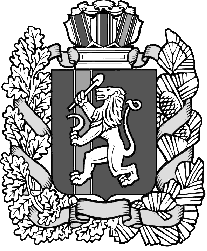 КРАСНОЯРСКИЙ КРАЙ СУХОБУЗИМСКИЙ РАЙОНШИЛИНСКИЙ СЕЛЬСКИЙ СОВЕТ ДЕПУТАТОВРЕШЕНИЕ01 февраля 2023 года с.Шила                                    № 6-26-2О выделении денежных средствна приобретение твердого топлива (угля)для семьи мобилизованного Бойко Е.В.В соответствии с   Федеральным законом от 06.10.2003 №131-ФЗ «Об общих принципах организации местного самоуправления в Российской Федерации», в целях поддержки семьи мобилизованного в соответствии с «Перечнем поручений по вопросам оказания поддержки гражданам, призванным на военную службу по мобилизации, и членам их семей» от 19.10.2022 года, руководствуясь Уставом Шилинского сельсовета Сухобузимского района   Красноярского края, Шилинский сельский Совет депутатов РЕШИЛ:1. Выделить денежные средства на приобретение твердого топлива (уголь) в количестве 4 тонны на сумму 13 900 (Тринадцать тысяч девятьсот) рублей 00 копеек, для отопления жилого дома семьи мобилизованного с территории МО Шилинский сельсовет Бойко Евгения Васильевича 16.02.1986 года рождения.2. Контроль за исполнением Решения возложить на комиссию по правовым и экономическим вопросам Герасименко О.А.3. Решение вступает в силу с момента его подписания. ВЕСТНИК ОРГАНОВ МЕСТНОГОСАМОУПРАВЛЕНИЯШИЛИНСКОГОГАЗЕТА                           СЕЛЬСОВЕТА             № 3РАСПРОСТРАНЯЕТСЯ                                                                      01 февраляБЕСПЛАТНО                                                                                       2023 годаПредседатель  Шилинскогосельского Совета депутатов___________Т.А. КарповаГлава Шилинского сельсовета _____________Е.М. ШпирукПредседатель Шилинскогосельского Совета депутатов___________Т.А. КарповаГлава Шилинского сельсовета _____________Е.М. ШпирукВЕСТНИК ОРГАНОВ МЕСТНОГО САМОУПРАВЛЕНИЯ ШИЛИНСКОГО СЕЛЬСОВЕТАУЧРЕДИТЕЛИ:Администрация Шилинского сельсовета и Шилинский сельский Совет депутатов ИНН 2435002222Ответственный за выпуск:Е.Н.Коломейцева,Зам. главы администрацииОтпечатана в Администрации Шилинского сельсовета, 663051, Красноярский край, Сухобузимский район, с. Шила, ул. Ленина 75,ИНН 2435002222,Тираж 900 экз.